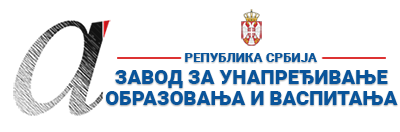 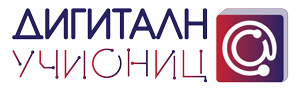 ПРИПРЕМА ЗА ЧАС*Детаљно опишите на који начин се користе функције и сегменти дигиталних образовних ресурса / алата, апликација и софтвера при реализацији овог часа.**Уз припрему за час пожељно је приложити и линк ка презентацији или линкове ка онлајн апликацијама и алатима коришћеним за реализацију часа (уколико су коришћене презентације и онлајн алати). Презентација се може урадити у било ком софтверу за израду презентација (PowerPoint, Google Slide, Prezi, Zoho Show, Sway, Canva или било који други), а избор онлајн алата и апликација је у потпуности слободан (то могу бити алати приказани на обуци, али и било који други које користите у вашем раду). Презентације треба да буду подељене преко линка ка неком од алата за складиштење података у облаку (Google Drive, OneDrive, Dropbox…). Презентације (линкови) се не могу слати преко онлајн сервиса као што је WeeTransfer и слични, јер је време складиштења података на оваквим сервисима обично ограничено на 10-15 дана, након чега се линк и подаци бришу. Презентација часа може бити и у виду видео презентације (материјала) постављене на неки од сервиса као што су YouTube, Dailymotion, TikTok…
Уколико користите дигиталне уџбенике за реализацију овог часа, довољно је само да наведете дигитални уџбеник (назив и издавача) који користите и у реду „12. Детаљан опис“ опишете на који начин се користи (који сегменти и функције) при реализацији часа.***Ред „16 Остало“ није обавезан, али може да утиче на избор за Базу радова.****НАЈКВАЛИТЕТНИЈЕ ПРИПРЕМЕ ЗА ЧАС БИЋЕ ПОСТАВЉЕНЕ У БАЗУ РАДОВА НА САЈТУ ПРОЈЕКТА https://digitalnaucionica.edu.rs/1. ШколаОШ „Соња Маринковић“ОШ „Соња Маринковић“МестоЗемунЗемунЗемун2. Наставник (име и презиме)Данијела КрговићДанијела КрговићДанијела КрговићДанијела КрговићДанијела КрговићДанијела Крговић3. Модел наставе (изабрати из падајућег менија):3. Модел наставе (изабрати из падајућег менија):4. Предмет:Српски језикСрпски језикСрпски језикСрпски језикРазред четврти5. Наставна тема - модул:ГраматикаГраматикаГраматикаГраматикаГраматикаГраматика6. Наставна јединица:Подела именица по значењуПодела именица по значењуПодела именица по значењуПодела именица по значењуПодела именица по значењуПодела именица по значењу7. Циљ наставне јединице:Уочавање и препознавање именица по значењу.Уочавање и препознавање именица по значењу.Уочавање и препознавање именица по значењу.Уочавање и препознавање именица по значењу.Уочавање и препознавање именица по значењу.Уочавање и препознавање именица по значењу.8. Очекивани исходи:На крају часа ученик ће знати да разликују врсте именица према значењу.На крају часа ученик ће знати да разликују врсте именица према значењу.На крају часа ученик ће знати да разликују врсте именица према значењу.На крају часа ученик ће знати да разликују врсте именица према значењу.На крају часа ученик ће знати да разликују врсте именица према значењу.На крају часа ученик ће знати да разликују врсте именица према значењу.9. Методе рада:дијалошка, илустративна, текстуална, писаних радовадијалошка, илустративна, текстуална, писаних радовадијалошка, илустративна, текстуална, писаних радовадијалошка, илустративна, текстуална, писаних радовадијалошка, илустративна, текстуална, писаних радовадијалошка, илустративна, текстуална, писаних радова10. Облици рада:фронтални,  индивидуалнифронтални,  индивидуалнифронтални,  индивидуалнифронтални,  индивидуалнифронтални,  индивидуалнифронтални,  индивидуални11. Потребна опрема / услови / наставна средства / софтвер – апликације - алати за реализацију часарачунар, video-bim, телефони ученикарачунар, video-bim, телефони ученикарачунар, video-bim, телефони ученикарачунар, video-bim, телефони ученикарачунар, video-bim, телефони ученикарачунар, video-bim, телефони ученика12. Детаљан опис начина употребе дигиталних образовних материјала / дигиталних уџбеника / апликација и алата*-Инфографик са песмом „Свако своје име има“ приказати на почетку часа, као емоционално-интелектуалну припрему, водити разговор о песми како би ученици уочили именице и одредили њихову врсту.-Prezi презентацију: Врсте именица приказати и кроз презентацију поновити научене врсте именица (властите, заједничке, збирне и градивне именице).- Google упитник „Именице“ ученици решавају помоћу телефона, а затим приказати одговоре помоћу video-bimа.-Инфографик са песмом „Свако своје име има“ приказати на почетку часа, као емоционално-интелектуалну припрему, водити разговор о песми како би ученици уочили именице и одредили њихову врсту.-Prezi презентацију: Врсте именица приказати и кроз презентацију поновити научене врсте именица (властите, заједничке, збирне и градивне именице).- Google упитник „Именице“ ученици решавају помоћу телефона, а затим приказати одговоре помоћу video-bimа.-Инфографик са песмом „Свако своје име има“ приказати на почетку часа, као емоционално-интелектуалну припрему, водити разговор о песми како би ученици уочили именице и одредили њихову врсту.-Prezi презентацију: Врсте именица приказати и кроз презентацију поновити научене врсте именица (властите, заједничке, збирне и градивне именице).- Google упитник „Именице“ ученици решавају помоћу телефона, а затим приказати одговоре помоћу video-bimа.-Инфографик са песмом „Свако своје име има“ приказати на почетку часа, као емоционално-интелектуалну припрему, водити разговор о песми како би ученици уочили именице и одредили њихову врсту.-Prezi презентацију: Врсте именица приказати и кроз презентацију поновити научене врсте именица (властите, заједничке, збирне и градивне именице).- Google упитник „Именице“ ученици решавају помоћу телефона, а затим приказати одговоре помоћу video-bimа.-Инфографик са песмом „Свако своје име има“ приказати на почетку часа, као емоционално-интелектуалну припрему, водити разговор о песми како би ученици уочили именице и одредили њихову врсту.-Prezi презентацију: Врсте именица приказати и кроз презентацију поновити научене врсте именица (властите, заједничке, збирне и градивне именице).- Google упитник „Именице“ ученици решавају помоћу телефона, а затим приказати одговоре помоћу video-bimа.-Инфографик са песмом „Свако своје име има“ приказати на почетку часа, као емоционално-интелектуалну припрему, водити разговор о песми како би ученици уочили именице и одредили њихову врсту.-Prezi презентацију: Врсте именица приказати и кроз презентацију поновити научене врсте именица (властите, заједничке, збирне и градивне именице).- Google упитник „Именице“ ученици решавају помоћу телефона, а затим приказати одговоре помоћу video-bimа.Планиране активности наставникаПланиране активности наставникаПланиране активности ученикаПланиране активности ученикаПланиране активности ученикаПланиране активности ученика13.1. Уводни део часа Приказати инфографик са песмом „Свако своје име има“ и водити разговор о песми.Приказати инфографик са песмом „Свако своје име има“ и водити разговор о песми.Читају и разговарају о песми, уочавају именице и одређују њихову врсту.Читају и разговарају о песми, уочавају именице и одређују њихову врсту.Читају и разговарају о песми, уочавају именице и одређују њихову врсту.Читају и разговарају о песми, уочавају именице и одређују њихову врсту.13.2. Средишњи део часаПриказати Prezi презентацију: „Врсте именица“.Приказати Prezi презентацију: „Врсте именица“.Кроз презентацију понављају научене врсте именица (властите, заједничке, збирне и градивне именице).Кроз презентацију понављају научене врсте именица (властите, заједничке, збирне и градивне именице).Кроз презентацију понављају научене врсте именица (властите, заједничке, збирне и градивне именице).Кроз презентацију понављају научене врсте именица (властите, заједничке, збирне и градивне именице).13.3. Завршни део часаПослати линк за Google упитник „Именице“ приказати одговоре помоћу video-bimа.Послати линк за Google упитник „Именице“ приказати одговоре помоћу video-bimа.Примењују стечена знања о именицама, решавају упитник.Примењују стечена знања о именицама, решавају упитник.Примењују стечена знања о именицама, решавају упитник.Примењују стечена знања о именицама, решавају упитник.14. Линкови** ка презентацији која прати час ка дигиталном образовном садржају / алатима / апликацијама  ка свим осталим онлајн садржајима који дају увид у припрему за час и његову реализацију - easelly инфографик „Свако своје име има“https://www.easel.ly/infographic/lp8i3i  - Prezi презентација „Врсте именица“https://prezi.com/yjmcherlofri/presentation/?present=1  - Google upitnik „Именице“https://docs.google.com/forms/d/e/1FAIpQLSfA2op3kexqbmvuURN5mlgsB23mtp4_KCpuCDznPzES1XvZPA/viewform?usp=sf_link - easelly инфографик „Свако своје име има“https://www.easel.ly/infographic/lp8i3i  - Prezi презентација „Врсте именица“https://prezi.com/yjmcherlofri/presentation/?present=1  - Google upitnik „Именице“https://docs.google.com/forms/d/e/1FAIpQLSfA2op3kexqbmvuURN5mlgsB23mtp4_KCpuCDznPzES1XvZPA/viewform?usp=sf_link - easelly инфографик „Свако своје име има“https://www.easel.ly/infographic/lp8i3i  - Prezi презентација „Врсте именица“https://prezi.com/yjmcherlofri/presentation/?present=1  - Google upitnik „Именице“https://docs.google.com/forms/d/e/1FAIpQLSfA2op3kexqbmvuURN5mlgsB23mtp4_KCpuCDznPzES1XvZPA/viewform?usp=sf_link - easelly инфографик „Свако своје име има“https://www.easel.ly/infographic/lp8i3i  - Prezi презентација „Врсте именица“https://prezi.com/yjmcherlofri/presentation/?present=1  - Google upitnik „Именице“https://docs.google.com/forms/d/e/1FAIpQLSfA2op3kexqbmvuURN5mlgsB23mtp4_KCpuCDznPzES1XvZPA/viewform?usp=sf_link - easelly инфографик „Свако своје име има“https://www.easel.ly/infographic/lp8i3i  - Prezi презентација „Врсте именица“https://prezi.com/yjmcherlofri/presentation/?present=1  - Google upitnik „Именице“https://docs.google.com/forms/d/e/1FAIpQLSfA2op3kexqbmvuURN5mlgsB23mtp4_KCpuCDznPzES1XvZPA/viewform?usp=sf_link - easelly инфографик „Свако своје име има“https://www.easel.ly/infographic/lp8i3i  - Prezi презентација „Врсте именица“https://prezi.com/yjmcherlofri/presentation/?present=1  - Google upitnik „Именице“https://docs.google.com/forms/d/e/1FAIpQLSfA2op3kexqbmvuURN5mlgsB23mtp4_KCpuCDznPzES1XvZPA/viewform?usp=sf_link 15. Начини провере остварености исходаGoogle upitnikGoogle upitnikGoogle upitnikGoogle upitnikGoogle upitnikGoogle upitnik16. Остало (нпр. стандарди, кључни појмови, корелација, међупредметне компетенције и сл.)***Стандарди: 1СЈ.2.4.2. препознаје подврсте речи (властите и заједничке именице; описне, присвојне и градивне придеве; личне заменице; основне и редне бројеве)Кључни појмови: заједничке именице, властите именице, збирне именице, градивне именицеКорелација: природа и друштвоМеђупредметне компетенције: Ефикасно користи различите методе учења. Познаје комуникацију путем интернета и телефона.Стандарди: 1СЈ.2.4.2. препознаје подврсте речи (властите и заједничке именице; описне, присвојне и градивне придеве; личне заменице; основне и редне бројеве)Кључни појмови: заједничке именице, властите именице, збирне именице, градивне именицеКорелација: природа и друштвоМеђупредметне компетенције: Ефикасно користи различите методе учења. Познаје комуникацију путем интернета и телефона.Стандарди: 1СЈ.2.4.2. препознаје подврсте речи (властите и заједничке именице; описне, присвојне и градивне придеве; личне заменице; основне и редне бројеве)Кључни појмови: заједничке именице, властите именице, збирне именице, градивне именицеКорелација: природа и друштвоМеђупредметне компетенције: Ефикасно користи различите методе учења. Познаје комуникацију путем интернета и телефона.Стандарди: 1СЈ.2.4.2. препознаје подврсте речи (властите и заједничке именице; описне, присвојне и градивне придеве; личне заменице; основне и редне бројеве)Кључни појмови: заједничке именице, властите именице, збирне именице, градивне именицеКорелација: природа и друштвоМеђупредметне компетенције: Ефикасно користи различите методе учења. Познаје комуникацију путем интернета и телефона.Стандарди: 1СЈ.2.4.2. препознаје подврсте речи (властите и заједничке именице; описне, присвојне и градивне придеве; личне заменице; основне и редне бројеве)Кључни појмови: заједничке именице, властите именице, збирне именице, градивне именицеКорелација: природа и друштвоМеђупредметне компетенције: Ефикасно користи различите методе учења. Познаје комуникацију путем интернета и телефона.Стандарди: 1СЈ.2.4.2. препознаје подврсте речи (властите и заједничке именице; описне, присвојне и градивне придеве; личне заменице; основне и редне бројеве)Кључни појмови: заједничке именице, властите именице, збирне именице, градивне именицеКорелација: природа и друштвоМеђупредметне компетенције: Ефикасно користи различите методе учења. Познаје комуникацију путем интернета и телефона.